КВВГ 4х1.5  КАБЕЛИЙН ТЕХНИКИЙН ТОДОРХОЙЛОЛТ.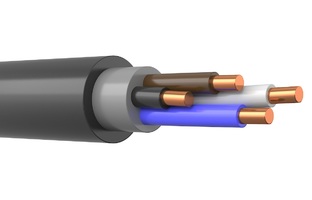 КВВГ 4х1.5  кабелийн тайлбар.К-хяналтын кабельВ-Поливинилхлоридын пластикатаар хийсэн тусгаарлагч В- Поливинилхлоридын пластикатаар хийсэн бүрхүүлГ- хуяггүй4 - зэс дамжуулагчийн тоо1,5 - дамжуулагчийн хөндлөн огтлол /мм2/КВВГ 4х1.5  кабелийн бүтэцЖила:Зэс дамжуулагчТусгаарлагч:Поливинилхлоридын пластикатаар хийсэн өөр өөр өнгийн тусгаарлагч.Бүрхүүл:Поливинилхлоридын пластикатаар хийсэн бүрхүүл.КВВГ 4х1.5  кабелийн гүйдлийн ачаалал.Дамжуулагчийн идэвхитэй эсэргүүцэл: 12,6 ом/кмДамжуулагчийн тусгаарлагчийн эсэргүүцэл: 10Мом/кмХэрэглээний хүчдэл:660ВГүйдлийн давтамж:100Гц хүртэл.КВВГ 4х1,5  кабелийн техникийн үзүүлэлт/ГОСТ 26411-85 стандартын шардлагын дагуу/Хамгийн их хувийн жин: 0,125 кг/мХамгийн их гадаад диаметр: 9,2 ммДамжуулагчийн цахилгааны эсэргүүцэл: 12,1 ом/кмЗөвшөөрөгдсөн нугалах радиус: 82,8 ммЗөвшөөрөгдсөн гүйдлийн ачаалал /агаарт/: 21АЗөвшөөрөгдсөн гүйдлийн ачаалал /газар доор/: 27А1-сек богино залгааны үед зөвшөөрөгдсөн гүйдлийн хэмжээ: 0,21 кАХэрэглээний хувьсах хүчдэл:1кВАжиллах темпертурын хэлбэлзэл: -50С.......+50САшиглалтын хугацаа-30 жилТусгаарлагчийн цахилгаан эсэргүүцэл: 10Мом/кмДамжуулагчийн тусгаарлагчийн хэвийн өргөн: 0,6ммӨнгөт металын орцын хэмжээ. 35,6г/мДамжуулагчийн хамгийн их диаметр-1,5Хамгийн их хувийн жин: 125кг/кмУрт хугацаанд ажиллах үед дамжуулагчийн халах зөвшөөрөгдсөн температур: 70СЗөвшөөрөгдсөн татах хүчний үйлчлэл: 180НХолболт хийх хамгийн бага температур: -15С+35С үед агаарын харьцангуй чийгшил 98хувь хүртэлх үед ажиллана. 